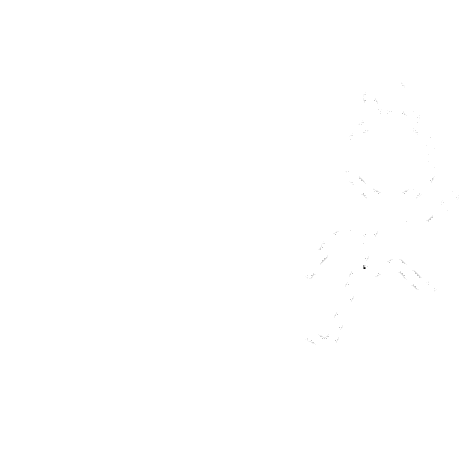 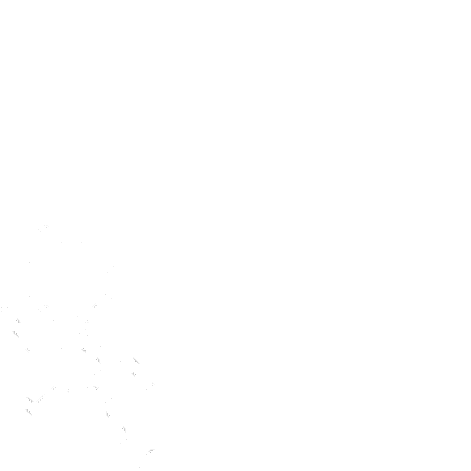 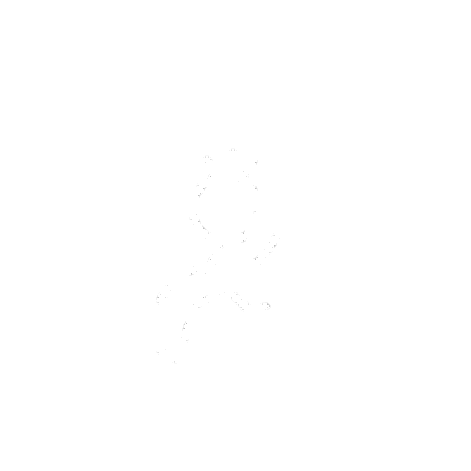 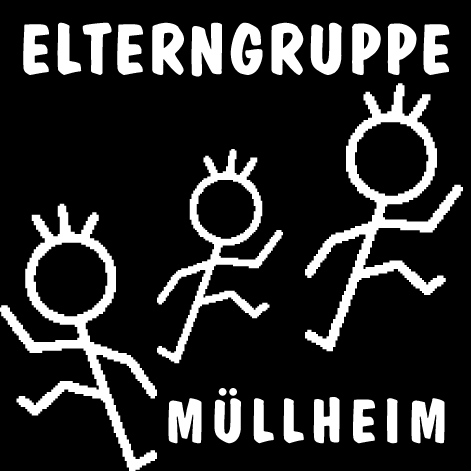 Wir danken Ihnen herzlich für Ihre Bereitschaft einen Kurs anzubieten.Bitte senden Sie dieses Formular per E-Mail oder per Post an:info@ferienpass-muellheim.chBarbara Riebli, Bachstrasse 13, 8555 Müllheim, 078 / 759 25 71Verein / FirmaVor- und Nachname der KursleitungStrasse, PLZ, OrtTelefonnummer / MobileE-Mail AdresseKursnameKursbeschreibungTreffpunktRäumlichkeiteneigener Raum                                 benötige RaumAusrüstung der KinderHelferInnen Ich benötige keine Hilfe Ich bringe eigene HelferInnen mit Ich benötige zusätzliche Hilfe, Anzahl Personen: ______________________Datum / ZeitTage:       MO          DI           MI               DO                 FR  Zeit von - bis: ___________________________________________                            Alter der Kinder (mehrere Kreuze möglich)Alter der Kinder (mehrere Kreuze möglich)Alter der Kinder (mehrere Kreuze möglich)Alter der Kinder (mehrere Kreuze möglich) 1. KIGA      2. KIGA 1. Klasse  2. Klasse 3. Klasse 4. Klasse  5. Klasse 6./7. KlasseAnzahl teilnehmender KinderMinimum: _____________       Maximum: __________________Kurskosten, die dem Ferienpass in Rechnung gestellt werden keine Spesen Spesen pro Teilnehmer: _____________     Spesen pro Kursangebot: ____________BezahlungBankverbindung: ________________________________________________Datum / ZeitTage:       MO          DI           MI               DO                 FR  Zeit von - bis: ___________________________________________                            Alter der Kinder (mehrere Kreuze möglich)Alter der Kinder (mehrere Kreuze möglich)Alter der Kinder (mehrere Kreuze möglich)Alter der Kinder (mehrere Kreuze möglich) 1. KIGA      2. KIGA 1. Klasse  2. Klasse 3. Klasse 4. Klasse  5. Klasse 6./7. KlasseAnzahl teilnehmender KinderMinimum: _____________       Maximum: __________________Kurskosten, die dem Ferienpass in Rechnung gestellt werden keine Spesen Spesen pro Teilnehmer: _____________     Spesen pro Kursangebot: ____________BezahlungBankverbindung: _________________________________________Datum / ZeitTage:       MO          DI           MI               DO                 FR  Zeit von - bis: ___________________________________________                            Alter der Kinder (mehrere Kreuze möglich)Alter der Kinder (mehrere Kreuze möglich)Alter der Kinder (mehrere Kreuze möglich)Alter der Kinder (mehrere Kreuze möglich) 1. KIGA      2. KIGA 1. Klasse  2. Klasse 3. Klasse 4. Klasse  5. Klasse 6./7. KlasseAnzahl teilnehmender KinderMinimum: _____________       Maximum: __________________Kurskosten, die dem Ferienpass in Rechnung gestellt werden keine Spesen Spesen pro Teilnehmer: _____________     Spesen pro Kursangebot: ____________BezahlungBankverbindung: __________________________________Datum / ZeitTage:       MO          DI           MI               DO                 FR  Zeit von - bis: ___________________________________________                            Alter der Kinder (mehrere Kreuze möglich)Alter der Kinder (mehrere Kreuze möglich)Alter der Kinder (mehrere Kreuze möglich)Alter der Kinder (mehrere Kreuze möglich) 1. KIGA      2. KIGA 1. Klasse  2. Klasse 3. Klasse 4. Klasse  5. Klasse 6./7. KlasseAnzahl teilnehmender KinderMinimum: _____________       Maximum: __________________Kurskosten, die dem Ferienpass in Rechnung gestellt werden keine Spesen Spesen pro Teilnehmer: _____________     Spesen pro Kursangebot: ____________BezahlungBankverbindung: __________________________________